Grade 4 September Goals 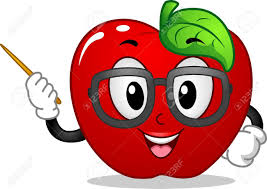 Math: Students will use place value understanding to round multi-digit whole numbers to any place with addition and subtraction to one million, and introducing multiplication by one digit numbers.Reading: Students will use close reading strategies to review their summer reading books.  When answering text based questions, students will learn how to refer to details and examples in a text to support their answers. They will practice using evidence based terms when justifying their answers. This will be on going throughout the school year.Writing: Students will write a personal narrative to develop real experiences or events using effective techniques with dialogue, descriptive and sensory details, and clear event sequences.Science: Students will be introduced to Energy Conservations and will explore reasons why an electrical system can fail and cause blackouts. They will also explore forms of energy and where energy comes from.Social Studies: Students will explore world geography by learning about the continents and oceans and looking closely at New York’s physical features including the five boroughs. 